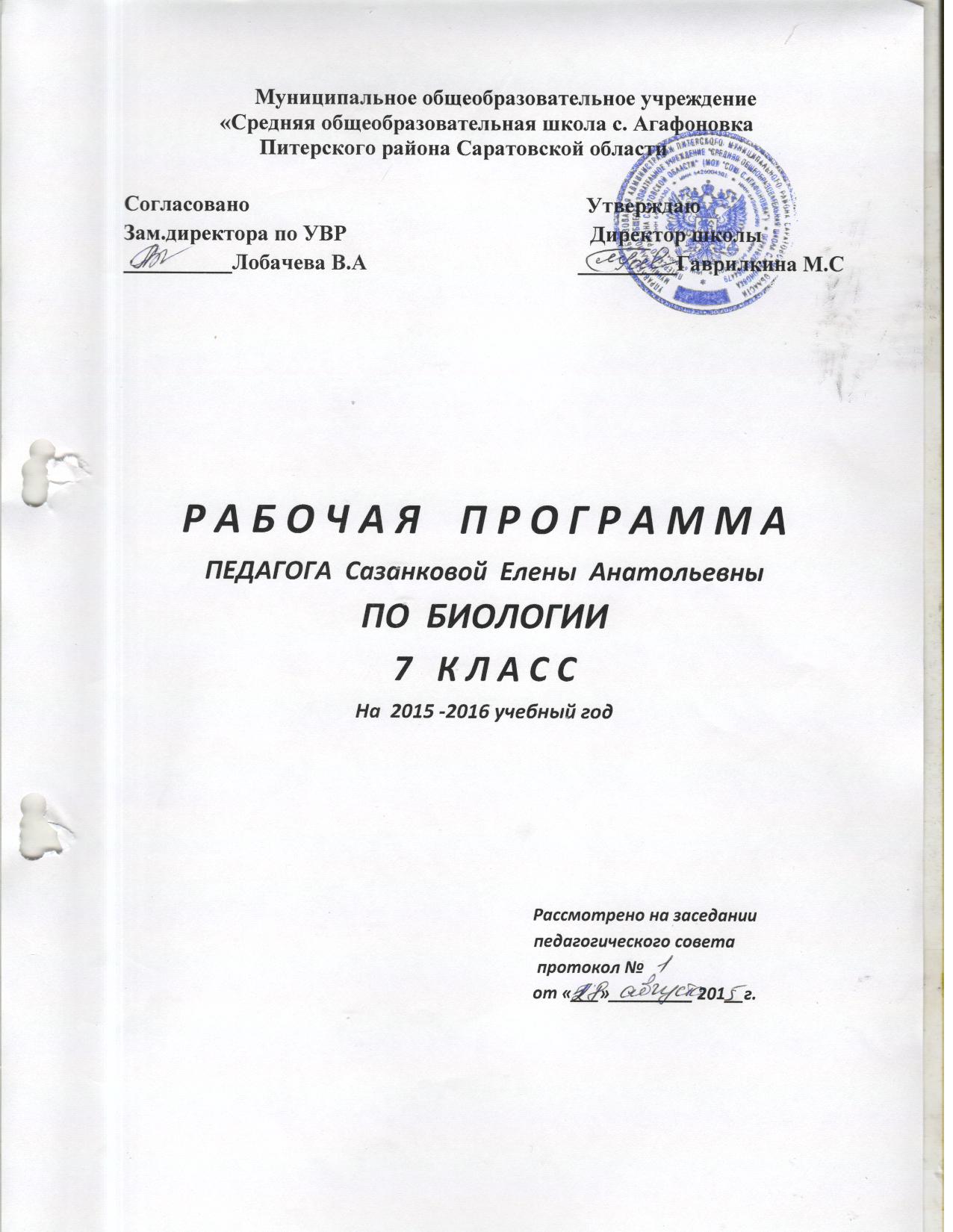 Пояснительная запискаРабочая программа составлена на основе Федерального Государственного стандарта, Примерной программы основного общего образования по биологии и Программы курса «Животные» для 7-го класса авторов В.М. Константинова, В.С. Кучменко, И.Н. Пономаревой // Биология в основной школе: Программы. – М.: Вентана-Граф, 2005. – 72 с., отражающей содержание Примерной программы с дополнениями, не превышающими требования к уровню подготовки обучающихся.В соответствии с федеральным базисным учебным планом для образовательных учреждений РФ на изучение биологии в 7 классе отводится 68 часов. Рабочая программа предусматривает обучение биологии в объёме 2 часов в неделю в течение 1 учебного года.Рабочая программа адресована учащимся 7 класса средней общеобразовательной школы и является логическим продолжением линии освоения биологических дисциплин.Рабочая программа разработана с учетом основных направлений модернизации общего образования:нормализация учебной нагрузки учащихся; устранение перегрузок, подрывающих их физическое и психическое здоровье;соответствие содержания образования возрастным закономерностям развития учащихся, их особенностям и возможностям;личностная ориентация содержания образования;деятельностный характер образования, направленность содержания образования на формирование общих учебных умений и навыков, обобщенных способов учебной, познавательной, коммуникативной, практической, творческой деятельности, на получение учащимися опыта этой деятельности;усиление воспитывающего потенциала;формирование ключевых компетенций – готовности учащихся использовать усвоенные знания, умения и способы деятельности в реальной жизни для решения практических задач;обеспечение компьютерной грамотности через проведение мультимедийных уроков, тестирование, самостоятельную работу с ресурсами Интернет.Рабочая программа включает следующие структурные элементы: пояснительную записку; учебно-тематический план; основное содержание с указанием числа часов, отводимых на изучение учебного предмета, перечнем лабораторных и практических работ, экскурсий; требования к уровню подготовки выпускников; перечень учебно-методического обеспечения; список литературы; приложения к программе.В рабочей программе приведен перечень демонстраций, которые могут проводиться с использованием разных средств обучения с учетом специфики образовательного учреждения, его материальной базы, в том числе таблиц, натуральных объектов, моделей, муляжей, коллекций, видеофильмов и др.Принципы отбора основного и дополнительного содержания в рабочую программу связаны с преемственностью целей образования на различных ступенях и уровнях обучения, логикой учебного процесса, возрастных особенностей учащихся, а также путей формирования системы знаний, умений и способов деятельности, развития и социализации учащихся. Тем самым рабочая программа содействует сохранению единого образовательного пространства, не сковывая творческой инициативы учителя, предоставляет широкие возможности для реализации различных подходов к построению учебного предмета.Рабочая программа конкретизирует содержание, последовательность изучения тем и разделов учебного предмета с учетоммежпредметных и внутрипредметных связейКонцептуальной основой раздела биологии 7 класса являются идеи интеграции учебных предметов; преемственности начального и основного общего образования; гуманизации образования; соответствия содержания образования возрастным закономерностям развития учащихся; личностной ориентации содержания образования; деятельностного характера образования и направленности содержания на формирование общих учебных умений, обобщенных способов учебной, познавательной, практической, творческой деятельности; формирования у учащихся готовности использовать усвоенные знания, умения и способы деятельности в реальной жизни для решения практических задач (ключевых компетенций). Эти идеи явились базовыми при определении структуры, целей и задач предлагаемого курса.Актуальность данного предмета возрастает в связи с тем, что биология как учебный предмет вносит существенный вклад в формирование у учащихся системы знаний как о живой природе, так и об окружающем мире в целом. Курс биологии в 7 классе направлен на формирование у учащихся представлений об отличительных особенностях живой природы, о ее многообразии и эволюции, человеке как биосоциальном существе. Для формирования у учащихся основ научного мировоззрения, развития интеллектуальных способностей и познавательных интересов в процессе изучения биологии основное внимание уделяется не передаче суммы готовых знаний, а знакомству учащихся с методами научного познания живой природы, постановке проблем, требующих от них самостоятельной деятельности по их разрешению, формированию активной личности, мотивированной к самообразованию, обладающей достаточными навыками и психологическими установками к самостоятельному поиску, отбору, анализу и использованию информации. На это сориентирована и система уроков, представленная в рабочей программе.В связи с этим рабочая программа направлена на реализацию основных целей:формирование целостного представления о мире, основанного на приобретенных знаниях, умениях, навыках и способах деятельности;приобретение опыта разнообразной деятельности (индивидуальной и коллективной), опыта познания и самопознания;подготовка к осуществлению осознанного выбора индивидуальной образовательной или профессиональной траектории.Изучение биологии в 7 классе на ступени основного общего образования направлено на достижение следующих целей:освоение знаний о живой природе и присущих ей закономерностях; строении, жизнедеятельности и средообразующей роли живых организмов; человеке как биосоциальном существе; о роли биологической науки в практической деятельности людей; методах познания живой природы;овладение умениями применять биологические знания для объяснения процессов и явлений живой природы, жизнедеятельности собственного организма; использовать информацию о современных достижениях в области биологии и экологии, о факторах здоровья и риска; работать с биологическими приборами, инструментами, справочниками; проводить наблюдения за биологическими объектами и состоянием  собственного организма, биологические эксперименты;развитие познавательных интересов, интеллектуальных и творческих способностей в процессе проведения наблюдений за живыми организмами, биологических экспериментов, работы с различными источниками информации;воспитание позитивного ценностного отношения к живой природе, собственному здоровью и здоровью других людей; культуры поведения в природе;иcпользование приобретенных знаний и умений в повседневной жизни для ухода за домашними животными, заботы о собственном здоровье, оказания первой помощи себе и окружающим; оценки последствий своей деятельности по отношению к природной среде, собственному организму, здоровью других людей; для соблюдения правил поведения в окружающей среде, норм здорового образа жизни, профилактики заболеваний.Рабочая программа предусматривает формирование у учащихся общеучебных умений и навыков, универсальных способов деятельности и ключевых компетенций. В этом направлении приоритетными для учебного предмета «Биология» на ступени основного общего образования являются: распознавание объектов, сравнение, классификация, анализ, оценка.Результаты изучения учебного предмета «Биология» приведены в разделе «Требования к уровню подготовки выпускников», который полностью соответствует стандарту. Требования направлены на  реализацию деятельностного, практикоориентированного и личностно ориентированного подходов: освоение учащимися интеллектуальной и практической деятельности; овладение знаниями и умениями, востребованными в повседневной жизни, позволяющими  ориентироваться в окружающем мире, значимыми для сохранения окружающей среды и собственного здоровья.Рубрика “Знать/понимать” включает требования, ориентированные главным образом на воспроизведение усвоенного содержания.В рубрику “Уметь” входят требования, основанные на более сложных видах деятельности, в том числе творческой: объяснять, изучать, распознавать и описывать, выявлять, сравнивать, определять, анализировать и оценивать, проводить самостоятельный поиск биологической информации.В рубрике “Использовать приобретенные знания и умения в практической деятельности и повседневной жизни” представлены требования, выходящие за рамки учебного процесса и нацеленные на решение разнообразных жизненных задач.Ожидаемый результат изучения курса – знания, умения, опыт, необходимые для построения индивидуальной образовательной траектории в школе и успешной профессиональной карьеры по ее окончании.Общая характеристика учебного предметаУчебный курс включает теоретический и практический разделы, соотношение между которыми в общем объеме часов варьируется в зависимости от специализации образовательного учреждения, подготовленности обучающихся, наличия соответствующего оборудования.Курс биологии на ступени основного общего образования направлен на формирование у учащихся представлений об отличительных особенностях живой природы, ее многообразии и эволюции, человеке как биосоциальном существе. Отбор содержания проведен с учетом культуросообразного подхода, в соответствии с которым учащиеся должны освоить основные знания и умения, значимые для формирования общей культуры, сохранения окружающей среды и собственного здоровья, востребованные в повседневной жизни и практической деятельности. Основу структурирования содержания курса биологии составляют ведущие системообразующие идеи – отличительные особенности живой природы, ее многообразие и эволюция. Основу изучения курса биологии составляют эколого-эволюционный и функциональный подходы, в соответствии с которыми акценты в изучении многообразия организмов переносятся с рассмотрения особенностей строения отдельных представителей на раскрытие процессов их жизнедеятельности и усложнение в ходе эволюции, приспособленности к среде обитания, роли в экосистемах.В рабочей программе предусмотрен резерв свободного учебного времени для более широкого использования, наряду с традиционным уроком, разнообразных форм организации учебного процесса, внедрения современных педагогических технологий.Основная цель практического раздела программы — формирование у обучающихся умений, связанных с использованием полученных знаний, повышения образовательного уровня, расширения кругозора учащихся закрепление и совершенствование практических навыков.Раздел включает перечень лабораторных и практических работ, учебных экскурсий и других форм практических занятий, которые проводятся после подробного инструктажа и ознакомления учащихся с установленными правилами техники безопасности.Представленные в рабочей программе лабораторные и практические работы являются фрагментами уроков, не требующими для их проведения дополнительных учебных часов.Нумерация лабораторных работ дана в соответствии с последовательностью уроков, на которых они проводятся.Методы и формы обучения определяются с учетом индивидуальных и возрастных особенностей учащихся, развития и саморазвития личности. В связи с этим основные методики изучения биологии на данном уровне: обучение через опыт и сотрудничество; учет индивидуальных особенностей и потребностей учащихся; интерактивность (работа в малых группах, ролевые игры, имитационное моделирование, тренинги, предусмотрена проектная деятельность учащихся и защита проектов после завершения изучения крупных тем); личностно-деятельностный подход, применение здоровьесберегающих технологий.Основной формой обучения является урок, типы которого могут быть: уроки усвоения новой учебной информации; уроки формирования практических умений и навыков учащихся; уроки совершенствования и знаний, умений и навыков; уроки обобщения и систематизации знаний, умений и навыков; уроки проверки и оценки знаний, умений и навыков учащихся; помимо этого в программе предусмотрены такие виды учебных занятий как лекции, семинарские занятия, лабораторные и практические работы, практикумы, конференции, игры, тренинги.В рабочей программе предусмотрены варианты изучения материала, как в коллективных, так и в индивидуально-групповых формах.При организации учебно-познавательной деятельности предполагается работа с тетрадью с печатной основой: В.М.Константинов. Биология. Животные. Рабочая тетрадь. 7 класс. Часть 1,2. – М.: Вентана-Граф, 2006.В тетрадь включены вопросы и задания, в том числе в форме лабораторных работ, познавательных задач, таблиц, схем, немых рисунков. Работа с немыми рисунками позволит диагностировать сформированность умения узнавать (распознавать) биологические объеты, а также их органы и другие структурные компоненты. Эти задания выполняются по ходу урока. Познавательные задачи, требующие от ученика размышлений или отработки навыков сравнения, сопоставления, выполняются в качестве домашнего задания.В рабочей программе предусмотрена система форм контроля уровня достижений учащихся и критерии оценки. Контроль знаний, умений и навыков учащихся - важнейший этап учебного процесса, выполняющий обучающую, проверочную, воспитательную и корректирующую функции. В структуре программы проверочные средства находятся в логической связи с содержанием учебного материала. Реализация механизма оценки уровня обученности предполагает систематизацию и обобщение знаний, закрепление умений и навыков; проверку уровня усвоения знаний и овладения умениями и навыками, заданными как планируемые результаты обучения. Они представляются в виде требований к подготовке учащихся.Для контроля уровня достижений учащихся используются такие виды и формы контроля как предварительный, текущий, тематический, итоговый контроль; формы контроля: контрольная работа, дифференцированный индивидуальный письменный опрос, самостоятельная проверочная работа, экспериментальная контрольная работа, тестирование, диктант, письменные домашние задания, компьютерный контроль и т.д.), анализ творческих, исследовательских работ, результатов выполнения диагностических заданий учебного пособия или рабочей тетради.Для текущего тематического контроля и оценки знаний в системе уроков предусмотрены уроки-зачеты, контрольные работы. Курс завершают уроки, позволяющие обобщить и систематизировать знания, а также применить умения, приобретенные при изучении биологии.Для получения объективной информации о достигнутых учащимися результатах учебной деятельности и степени их соответствия требованиям образовательных стандартов; установления причин повышения или снижения уровня достижений учащихся с целью последующей коррекции образовательного процесса предусмотрен следующий инструментарий: мониторинг учебных достижений в рамках уровневой дифференциации; использование разнообразных форм контроля при итоговой аттестации учащихся, введение компьютерного тестирования; разнообразные способы организации оценочной деятельности учителя и учащихся.Требования к уровню подготовки учащихся 7 классаВ результате изучения биологии ученик должензнать/понимать- признаки биологических объектов: живых организмов; генов и хромосом; клеток и организмов растений, животных, грибов и бактерий; популяций; экосистем и агроэкосистем; биосферы; растений, животных и грибов своего региона;- сущность биологических процессов: обмен веществ и превращения энергии, питание, дыхание, выделение, транспорт веществ, рост, развитие, размножение, наследственность и изменчивость, регуляция жизнедеятельности организма, раздражимость, круговорот веществ и превращения энергии в экосистемах;особенности  организма человека, его строения, жизнедеятельности, высшей нервной деятельности и поведуметь- объяснять: роль биологии в формировании современной естественнонаучной картины мира, в практической деятельности людей и самого ученика; родство, общность происхождения и эволюцию растений и животных (на примере сопоставления отдельных групп); роль различных организмов в жизни человека и собственной деятельности; взаимосвязи организмов и окружающей среды; биологического разнообразия в сохранении биосферы; необходимость защиты окружающей среды; родство человека с млекопитающими животными, место и роль человека в природе; взаимосвязи человека и окружающей среды; зависимость собственного здоровья от состояния окружающей среды; причины наследственности и изменчивости, проявления наследственных заболеваний, иммунитета у человека; роль гормонов и витаминов в организме;- изучать  биологические объекты и процессы: ставить биологические эксперименты, описывать и объяснять результаты опытов; наблюдать за ростом и развитием растений и животных, поведением животных, сезонными изменениями в природе; рассматривать на готовых микропрепаратах и описывать биологические объекты;- распознавать и описывать: на таблицах основные части и органоиды клетки, органы и системы органов человека; на живых объектах и таблицах органы цветкового растения, органы и системы органов животных, растения разных отделов, животных отдельных типов и классов; наиболее распространенные растения и животных своей местности, культурные растения и домашних животных, съедобные и ядовитые грибы, опасные для человека растения и животные;- выявлять изменчивость организмов, приспособления организмов к среде обитания, типы взаимодействия разных видов в экосистеме;- сравнивать биологические объекты (клетки, ткани, органы и системы органов, организмы, представителей отдельных систематических групп) и делать выводы на основе сравнения;- определять принадлежность биологических объектов к определенной систематической группе (классификация);- анализировать и оценивать воздействие факторов окружающей среды, факторов риска на здоровье, последствий деятельности человека в экосистемах, влияние собственных поступков на живые организмы и экосистемы;- проводить самостоятельный поиск биологической информации: находить в тексте учебника отличительные признаки основных систематических групп; в биологических словарях и справочниках значения биологических терминов; в различных источниках необходимую информацию о живых организмах (в том числе с использованием информационных технологий);использовать приобретенные знания и умения в практической деятельности и повседневной жизни для:соблюдения мер профилактики заболеваний, вызываемых растениями, животными, бактериями, грибами и вирусами;  травматизма, стрессов, ВИЧ-инфекции, вредных привычек (курение, алкоголизм, наркомания); нарушения осанки, зрения, слуха, инфекционных и простудных заболеваний;оказания первой помощи при отравлении ядовитыми грибами, растениями, укусах животных; при простудных заболеваниях, ожогах, обморожениях, травмах, спасении утопающего;рациональной организации труда и отдыха, соблюдения правил поведения в окружающей среде;выращивания и размножения культурных растений и домашних животных, ухода за ними;проведения наблюдений за состоянием собственного организма.Перечень учебно-методического обеспеченияУчебно-методический комплекс биологии как учебной дисциплины включает комплекты документов:- нормативно-инструктивное обеспечение преподавания учебной дисциплины «Биология»;- программно-методическое и дидактическое обеспечение учебного предмета;- материально-техническое обеспечение преподавания предмета.Основные нормативные документы, определяющие структуру и содержание учебного предмета «Биология»:- Федеральный компонент государственных стандартов основного общего и среднего (полного) общего образования по биологии (приказ МО России №1089 от 5 марта 2004 г.);- Типовые учебные программы курса биологии для общеобразовательных учреждений соответствующего профиля обучения, допущенные или рекомендованные МО и Н РФ;- Примерные программы основного общего и среднего (полного) общего образования по биологии;- Перечень учебного оборудования по биологии для средней школы;- Инструктивно-методические письма «О преподавании учебной дисциплины в общеобразовательных учреждениях области»;-Методические рекомендации по использованию регионального компонента содержания биологического образования.Программно-методическое и дидактическое обеспечение преподавания биологии.Программа учебной дисциплины является системообразующим компонентом УМК.Остальные элементы носят в нем подчиненный характер и создаются в соответствии с программой.Рабочая программа ориентирована на использование учебника:В.М.Константинов, В.Г.Бабенко, В.С.Кучменко. Биология.: учебник для учащихся 7 класса общеобразовательных учреждений / Под ред. И.Н.Пономаревой. – М.: Вентана-Граф, 2008тетради с печатной основой:В.М.Константинов. Биология. Животные. Рабочая тетрадь. 7 класс. Часть 1,2. – М.: Вентана-Граф, 2006.а также методических пособий для учителя:1) В.М.Константинов. Биология. Животные. 7 класс. Методическое пособие для учителя. - М.: Вентана-Граф, 20082) Т.А.Сухова, В.И.Строганов, И.Н.Пономарева. Биология в основной школе: Программы. М.: Вентана-Граф, 2005. – 72 с.Важным компонентом учебно-методического комплекта является учебно-тематический план, электронные пособия (электронные учебники и другие цифровые ресурсы)Дидактическое обеспечение учебного процесса наряду с учебной литературой включает:- учебные материалы иллюстративного характера (опорные конспекты, схемы, таблицы, диаграммы, модели и др.);- учебные материалы инструктивного характера (инструкции по организации самостоятельной работы учащихся,)- инструментарий диагностики уровня обученности учащихся (средства текущего, тематического и итогового контроля усвоения учащимися содержания биологического образования);- варианты разноуровневых и творческих домашних заданий;- материалы внеклассной и научно-исследовательской работы по предмету (перечень тем рефератов и исследований по учебной дисциплине, требования к НИР, рекомендуемая литература).Материально-техническое обеспечение преподавания учебного предмета «Биология» ориентировано на реализацию федерального компонента Государственного образовательного стандарта по биологии (для основной средней школы, базового и профильного уровней полной средней школы). Средства обучения (ИСО, ТСО, наглядные средства обучения).Рабочая программа составлена на основе Федерального Государственного стандарта, Примерной программы основного общего образования по биологии и Программы курса «Животные» для 7-го класса авторов В.М. Константинова, В.С. Кучменко, И.Н. Пономаревой // Биология в основной школе: Программы. – М.: Вентана-Граф, 2005. – 72 с., отражающей содержание Примерной программы с дополнениями, не превышающими требования к уровню подготовки обучающихся.№Тема урокаКоличествочасовПрогнозируемые результаты ЗУНЛабораторные работыЭкскурсииКонтрольные работыI ОБЩИЕ СВЕДЕНИЯ О ЖИВОТНОМ МИРЕ51Зоология-наука о животных1Сформировать у учащихся общие представления о многообразии животного мира, интерес к изучению зоологии; ознакомит с основными компонентами учебника и правилами работы с ним.2Среды жизни и места обитания животных. Взаимосвязь животных в природе.1Формировать понятие о средах обитания и местах обитания животных; раскрыть сложные взаимосвязи и взаимозависимость животных в природе; показать влияние деятельности человека на природные сообщества.3Классификация животных.1Формировать представление о виде как систематической категории и об основных таксономических единицах животного мира (царство, тип, отряд, семейство, род, вид); раскрыть значение животных в природе и жизни человека, значение необходимости охраны животного мира.4История развития зоологии. Обобщение знаний по теме «Общие сведения о мире животных»1Обобщение, систематизация, проверка знаний и умений учащихся по теме «Общие сведения о мире животных»5Экскурсия №1 «Обитание животных в природе. Обитание в сообществах»1Уметь наблюдать сезонные изменения в жизни животных. Выполнять правила по охране природных сообществ и поведения в природе.Экскурсия №1II СТРОЕНИЕ ТЕЛА ЖИВОТНЫХ26Клетка. Ткани.1Сформировать знания о единстве органического мира на основе учения о клетке, о сходстве и различии растительной и животной клеток, о взаимосвязи функций всех тканей организма.7Органы и системы органов. Обобщение знаний по теме «Строение тела животных»1Сформировать знания об органе как части организма, об организме как целостной системе, о взаимосвязи строения и функций систем органов, о регуляции согласованной работы всех органов и систем органов; обобщить материал по уровням организации животного мира.III ПОДЦАРСТВО ПРОСТЕЙШИЕ, ИЛИ ОДНОКЛЕТОЧНЫЕ ЖИВОТНЫЕ48Тип Саркодовые и Жгутиконосцы. Класс Саркодовые.1Сформировать знания о единстве живого на Земле и об отличительных особенностях строения и образа жизни одноклеточных животных, их жизнедеятельности.9Класс Жгутиконосцы.1Сформировать знания об особенностях строения и жизнедеятельности различных представителей одноклеточных животных.10Тип Инфузории, или Ресничные.1Сформировать знания об особенностях строения и жизнедеятельности различных представителей одноклеточных животных.Л/р №1 «Строение и передвижение инфузории-туфельки»       11Многообразие простейших. Обобщение знаний по теме «п/царство Простейшие»1Закрепить знания о многообразии и классификации одноклеточных животных, о мерах борьбы и профилактики заражения паразитическими одноклеточными животными, о роли одноклеточных животных в природе и жизни человека.IV П/ЦАРСТВО МНОГОКЛЕТОЧНЫХ ЖИВОТНЫХ. ТИП КИШЕЧНОПОЛОСТНЫЕ.212Тип Кишечнополостные. Общая характеристика. Пресноводная гидра.1Изучить особенности внешнего строения и образа жизни кишечнополостных в связи со средой их обитания.13Морские кишечнополостные. Обобщение знаний по теме «П/царство Многоклеточные животные»1Сформировать знания о многообразии, классификации и происхождении современных кишечнополостных животных, их роли в природе; обобщить, систематизировать и закрепить знания и умения по материалам темы «Тип Кишечнополостные»V ТИПЫ: ПЛОСКИЕ, КРУГЛЫЕ И КОЛЬЧАТЫЕ ЧЕРВИ614Тип Плоские черви. Белая планария.1Раскрыть особенности внешнего строения свободноживущих и паразитических плоских червей и процессов жизнедеятельности в связи с их образом жизни и средой обитания.15Разнообразие плоских червей: сосальщики и цепни.1Раскрыть особенности внутреннего строения и процессов жизнедеятельности паразитических плоских червей; сформировать у учащихся знания о циклах развития паразитических плоских червей; раскрыть основы классификации и происхождения современных плоских червей.16Тип Круглые черви. Класс Нематоды.1Раскрыть особенности строения, процессов жизнедеятельности, образа жизни и приспособленности круглых червей к среде обитания.17Тип Кольчатые черви. Класс Многощетинковые черви.1Сформировать знания об особенностях строения представителей типа Кольчатые черви; о характерных чертах строения и жизнедеятельности многощетинковых червей, их образе жизни; об эволюции животного мира на примере представителей этого класса.18Класс Малощетинковые черви.1Рассмотреть строение кольчатых червей; отметить усложнение их строения по сравнению с плоскими и круглыми червями; объяснить особенности процессов жизнедеятельности кольчатых червей.Л/р №2 «Внешнее строение дождевого червя»Л/р №3 «Внутреннее строение дождевого червя»19Обобщение знаний по теме «Типы: Плоские, Круглые и кольчатые черви»1Обобщить, систематизировать и проверить знания учащихся о плоских, круглых и кольчатых червях, мерах профилактики заражения паразитическими червями.VI ТИП МОЛЛЮСКИ520Общая характеристика типа Моллюски.1Раскрыть особенности внешнего и внутреннего строения, а также процессов жизнедеятельности и образа жизни моллюсков в связи с обитанием в наземно-воздушной и водной среде.21Класс Брюхоногие Моллюски.1Сформировать знания об особенностях строения и жизнедеятельности брюхоногих моллюсков, их многообразии и роли в природе.22Класс Двустворчатые моллюски.1Сформировать знания об особенностях строения и жизнедеятельности двустворчатых моллюсков, их отличии от брюхоногих моллюсков.Л/р №4 «Внешнее строение раковин пресноводных и морских моллюсков»23Класс Головоногие Моллюски.1Сформировать знания об основных классах типа Моллюски, о происхождении современных моллюсков и их значении; обобщить, систематизировать и проверить знания учащихся.24Обобщение знаний по теме «Тип Моллюски»1Обобщить, систематизировать и проверить знания учащихся о  моллюсках, о их роли в природе и жизни человека.VII ТИП ЧЛЕНИСТОНОГИЕ725Класс Ракообразные1Раскрыть особенности внешнего строения членистоногих в связи сих образом жизни и средой обитания; показать многообразие ракообразных, особенности их строения, обусловленные водным образом жизни.26Класс Паукообразные.1Сформировать знания об особенностях строения и жизнедеятельности паукообразных в связи со средой их обитания; раскрыть значение паукообразных в природе и жизни человека.27Класс Насекомые.1Сформировать знания об особенностях строения и процессах жизнедеятельности насекомых в связи с их образом жизни и средой обитания.Л/р №5 «Внешнее строение насекомых»28Типы развития насекомых.1Сформировать знания об особенностях размножения и развития насекомых; обобщить систематизировать и проверить знания учащихся об особенностях строения и процессов жизнедеятельности членистоногих.29Пчелы и муравьи – общественные насекомые. Полезные насекомые. Охрана насекомых.1Сформировать знания о биологических особенностях медоносной пчелы и тутового шелкопряда; раскрыть практическое значение пчеловодства и шелководства.30Насекомые – вредители культурных растений и переносчики заболеваний человека.1Раскрыть характерные биологические особенности насекомых – вредителей с/х растений и способы борьбы с ними.31Обобщение знаний по теме «Тип Членистоногие», «П/царство Многоклеточные»1Обобщить, систематизировать и контролировать знания об особенностях строения и процессов жизнедеятельности членистоногих животных; построение выводов об особенностях внешнего строения беспозвоночных разных типов в связи со средой обитания и образом жизни, об особенностях внутреннего стрения беспозвоночных разных типов в связи с выполняемыми функциями, об эволюции беспозвоночных животных, их роли в природе и жизни человека.VIII ТИП ХОРДОВЫЕ. ПОДТИП БЕСЧЕРЕПНЫЕ.132Общие признаки хордовых животных. П/тип Бесчерепные.1Сформировать знания об эволюции животных как о процессе усложнения их организации от беспозвоночных к хордовым (на примере ланцетника).VIII.I. ПОДТИП ЧЕРЕПНЫЕ. НАДКЛАСС РЫБЫ.533Подтип Черепные. Общая характеристика. Надкласс Рыбы. Общая характеристика.1Раскрыть особенности строения представителей подтипа Черепные, или Позвоночные; особенности строения представителей надкласса Рыбы в связи с обитанием в водной среде.Л/р №6 «Внешнее строение и особенности передвижения рыбы»34Внутреннее строение костной рыбы.1Раскрыть особенности строения скелета, мышц и нервной системы рыб; расширить и углубить понятия о рефлексах, особенности строения внутренних органов и обмена веществ в связи с жизнью в воде.Л/р №7 «Внутреннее строение тела рыбы»35Внутреннее строение и особенности размножения рыб.1Раскрыть особенности строения нервной системы рыб; особенности размножения, развития и заботы о потомстве у рыб.36Основные систематические группы рыб. Класс Хрящевые рыбы и Костные рыбы.1Сформировать знания о многообразии и систематических группах рыб, раскрыть черты приспособленности рыб к жизни в условиях водной среды.37Промысловые рыбы. Их рациональное использование и охрана. Обобщение знаний по теме «Надкласс Рыбы»1Раскрыть значение рыб в природе и жизни человека, обосновать необходимость охраны рыб; обобщить, систематизировать и проверить знания по материалам темы «Надкласс Рыбы»VIII.II. КЛАСС ЗЕМНОВОДНЫЕ, ИЛИ АМФИБИИ.538Внешнее и внутреннее строение земноводных на примере лягушки.1Раскрыть особенности внешнего строения, скелета и мускулатуры земноводных в связи со средой их обитания и образом жизни.39Строение и жизнедеятельность систем внутренних органов.1Раскрыть  особенности строения и жизнедеятельности систем внутренних органов в связи с жизнью земноводных на суше и в воде.40Годовой цикл жизни земноводных. Происхождение земноводных.1Объяснить особенности размножения и развития земноводных; формировать знания о происхождении земноводных от древних кистеперых рыб.41Многообразие земноводных.1Раскрыть значение земноводных в природе и жизни человека42Обобщение знаний по теме «Класс земноводные»1Обобщить, систематизировать и проверить знания о классе Земноводные.VIII.III. КЛАСС ПРЕСМЫКАЮЩИЕСЯ.443Внешнее строение и скелет пресмыкающихся.1Раскрыть образ жизни и особенности внешнего строения пресмыкающихся, связанные с наземным образом жизни.44Особенности внутреннего строения и жизнедеятельности пресмыкающихся.1Раскрыть  особенности внутреннего строения и процессов жизнедеятельности пресмыкающихся как наземных животных.45Многообразие пресмыкающихся.1Сформировать знания о многообразии современных пресмыкающихся и отличительных признаках отрядов.46Роль пресмыкающихся в природе и жизни человека. Охрана пресмыкающихся. Древние пресмыкающиеся. Обобщение знаний по теме «Класс Пресмыкающиеся»1Раскрыть значение пресмыкающихся в природе и жизни человека, важность их охраны; обобщить, систематизировать, проверить знания о классе Пресмыкающиеся.VIII.IV. КЛАСС ПТИЦЫ.847Общая хар-ка класса. Среда обитания. Внешнее строение птиц.1Раскрыть особенности внешнего строения птиц в связи с полетом.Л/р №8 «Внешнее строение птицы. Строение перьев»48Опорно – двигательная система. Скелет и мышцы птиц.1Раскрыть особенности строения скелета и мускулатуры птиц в связи с полетом.Л/р №9 «Строение скелета птицы»49Внутреннее строение птиц: пищеварительная, дыхательная, кровеносная, нервная, выделительная системы.1Раскрыть особенности строения систем внутренних органов птиц в связи с полетом.50Размножение и развитие птиц.1Раскрыть особенности размножения и развития птиц.51Годовой жизненный цикл. Сезонные явления в жизни птиц.1Раскрыть особенности жизнедеятельности птиц в различные сезоны года.52Многообразие птиц. Систематические и экологические группы птиц.1Сформировать знания о многообразии и систематических группах птиц, особенностях строения и образа жизни птиц, относящихся к разным экологическим группам.53Значение и охрана птиц.1Изучение роли птиц в природе и значения их в жизни человека, обоснование необходимости их охраны.54Обобщение знаний по теме «Класс Птицы» (или экскурсия «Знакомство с птицами леса»)1Обобщение, систематизация и проверка знаний учащихся о птицах. (Уметь наблюдать сезонные изменения в жизни птиц. Выполнять правила по охране природных сообществ и поведения в природе.)(Экскурсия №2)VIII.V. КЛАСС МЛЕКОПИТАЮЩИЕ , ИЛИ ЗВЕРИ.1055Общая хар-ка. Внешнее строение. Среды жизни и места обитания млекопитающих1Изучить общие черты класса Млекопитающие; сформировать знания особенностей внешнего строения млекопитающих и мест их обитания.56Внутреннее строение млекопитающих: опорно-двигательная и нервная системы.1Сформировать знания особенностей строения скелета, мускулатуры и нервной системы млекопитающих.Л/р №10 «Строение скелета млекопитающих»57Внутреннее строение млекопитающих: пищеварительная, дыхательная, кровеносная и выделительная системы.1Раскрыть особенности внутреннего строения млекопитающих как высокоорганизованных позвоночных животных.58Размножение и развитие млекопитающих. Годовой жизненный цикл.1Раскрыть особенности размножения и развития млекопитающих.59Происхождение и многообразие млекопитающих.1Ознакомить учащихся с современными представлениями о происхождении млекопитающих и биологических особенностях первозверей и сумчатых.60Высшие, или Плацентарные, Звери. Отряды: Насекомоядные, Рукокрылые, Грызуны, Зайцеобразные, Хищные.1Сформировать знания о многообразии млекопитающих; раскрыть биологические особенности представителей отрядов Насекомоядные, Рукокрылые, Грызуны, Зайцеобразные, Хищные.61Отряды: Ластоногие, Китообразные, Парнокопытные, Непарнокопытные, Хоботные.1Сформировать знания о многообразии млекопитающих; биологических особенностях ластоногих и китообразных в связи с их жизнью в воде, парнокопытных и непарнокопытных, хоботных.62Отряд Приматы.Экологические группы млекопитающих.1Сформировать у учащихся знания о биологических особенностях представителей отряда Приматы, особенностях строения приматов как наиболее высокоразвитых млекопитающих.63Значение млекопитающих для человека.1Сформировать знания о значении млекопитающих в жизни человека.64Обобщение знаний по теме «Класс млекопитающие»1Обобщить, систематизировать и проверить знания учащихся по теме «Класс Млекопитающие»X. РАЗВИТИЕ ЖИВОТНОГО МИРА465Доказательства эволюции животного мира.1Сформировать представления об историческом развитии, причинах многообразия и многочисленности животного мира.66Основные этапы развития животного мира на Земле.1Сформировать знания о родстве и происхождении основных типов и классов животных, о прогрессивном развитии животного мира.67Обобщение знаний по теме «Животные»1Обобщить, систематизировать знания учащихся по разделу «Животные»68Итоговое тестирование по теме «Животные»1Определить уровень подготовки учащихся.